      NAFA 2014 Skills Competition ResultsHome Run Derby: 1st- Rachel Kundrot- Cary Crush 982nd- Amy Irving- MVSA3rd- Athena Garcia- St. Paul Highland GoldBunting: 1st- Jillian Ewald- Brainerd Warriors2nd- Megan Meyers- DGF3rd – Abby-  Synergy Team Throwing Relay: 1st- Alise, Brianna, Amirah, Audre- SD Flash2nd- Becky, Linsey, Brooke, Tess- MVSA Mustangs3rd-  Theobold, King,  Lowe, Bolen - Mason CityTeam Running Relay: 1st-  Cornick, Navvatil, Till, Alen  - Mason City2nd- Brjunna, Alise W., Ashlyn, Taylor-  SD Flash3rd- Nicole, Megan C., Kayla, Mattie - DGFThank you to all the 2014 skills participants.  We had approximately 304 players participating in all 4 events. 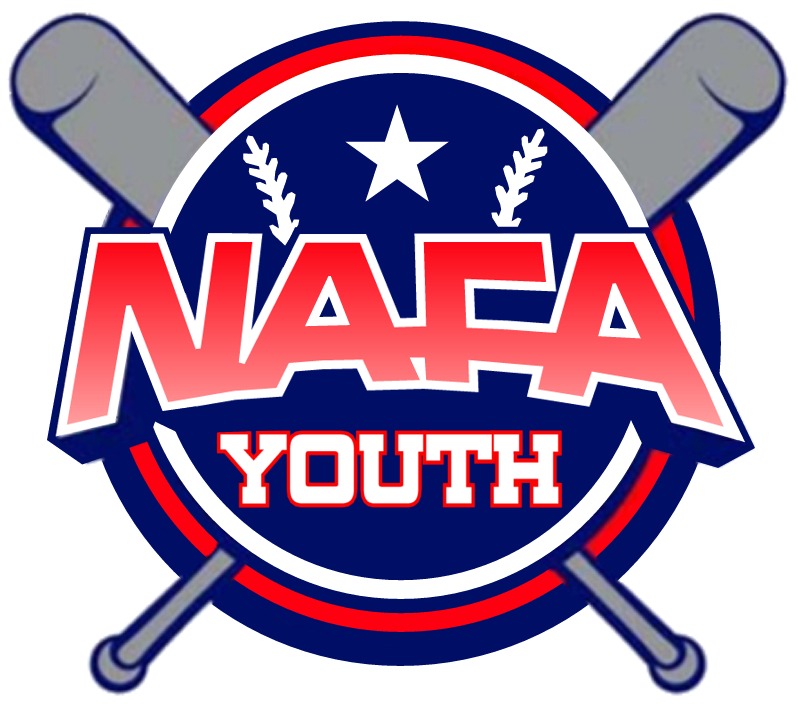 